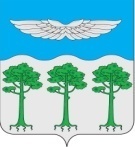 Администрация Борского сельсоветаТУРУХАНСКОГО РАЙОНАКРАСНОЯРСКОГО КРАЯП О С Т А Н О В Л Е Н И ЕОб утверждении состава комиссии по предупреждению и ликвидации чрезвычайных ситуаций и обеспечению пожарной безопасностиВ целях повышения эффективности проводимых мероприятий по предупреждению и ликвидации чрезвычайных ситуаций и обеспечения пожарной безопасности на территории Борского сельсовета, руководствуясь ст. ст. 17, 20, 33     Устав Борского сельсоветаПОСТАНОВЛЯЮ:Утвердить состав комиссии по предупреждению и ликвидации чрезвычайных ситуаций и обеспечения пожарной безопасности на территории Борского сельсовета согласно приложению №1.Постановление администрации Борского сельсовета от 16.02.2022 г. № 25-п «Об утверждении состава комиссии по предупреждению и ликвидации чрезвычайных ситуаций и обеспечению пожарной безопасности» признать утратившим силу.Контроль за исполнением настоящего постановления оставляю за собой.Постановление вступает в силу со дня подписания.Приложение №1 к постановлениюадминистрации Борского сельсовета№ 21-п от 27.02.2024 г.СОСТАВкомиссии по предупреждению и ликвидации чрезвычайных ситуаций и обеспечения пожарной безопасности на территории Борского сельсовета27.02.2024 г.   п. Бор           № 21- пИ.о. главы Борского сельсоветаЕ.А. ВегелинПредседатель комиссии:Глава Борского сельсоветаСоколов Виктор ГеннадьевичЗаместитель председателя комиссии:Заместитель главы Борского сельсоветаВегелин Евгений АлександровичСекретарь комиссии:Члены комиссии:Документовед администрации Борского сельсовета Тарова Елизавета АлексеевнаНачальник ПСЧ № 70 Мосин Виктор АлексеевичИ.о. начальника пункта полицииОтдела МВД России поТуруханскому районуНикитин Денис ЛеонидовичСтарший государственный инспектор Борского участка ГИМС МЧС России по Красноярскому краюБескишков Валерий СергеевичДиректор филиала ФКП «Аэропорты Красноярья» «Аэропорт «Подкаменная Тунгуска»Хвостов Алексей ПетровичНачальник Борского производственного подразделения ООО «ТуруханскЭнергоком»Кубасов Сергей ЭдуардовичРуководитель филиала КГАУ «Лесопожарный центр» Чичкин Евгений ВладимировичРуководитель ФКУ «Сибирский АПСЦ» филиал Подкаменно-Тунгуская региональная поисково-спасательная база»Мартынов Андрей ВасильевичИ.о. заведующей структурного подразделения КГБУЗ "Туруханская районная больница "Борская участковая больница Орлова Екатерина ВладимировнаДиректор МКОУ «Борская средняя школа» Хильченко Елена АлександровнаЗаведующая МКДОУ Детский сад «Боровичок» п. БорПетрив Евгения АлександровнаДиректор КГБУ «Борское лесничество»Соколов Владимир ФедоровичДиректор ЗГМО Бор Орлов Пётр РомановичДиректор МКУ ДО ДТ «Островок»Медведева Татьяна ВикторовнаДиректор МБУ «Комплексный центр по благоустройству Борского сельсовета»Ятимов Одилбек ОдинабековичЗаместитель директора по науке ФГБУ «Государственный природный биосферный заповедник «Центральносибирский»Зарубин Денис СергеевичДиректор ООО УК «Бор-Уютный Дом»Маньшин Виктор ВладимировичНачальник Подкаменно-Тунгусского Центра ОВД филиала «Аэронавигация Центральной Сибири» ФГУП «Госкорпорация по ОрВД» Шевченко Владимир ВалентиновичЗаведующая филиалом МККДУ «Туруханский районный Дом культуры» Сергеева Наталья СергеевнаЗаведующая филиалом МКУК «Туруханская межпоселенческая централизованная информационно-библиотечная система» Пименова Алена АндреевнаДиректор филиала МКУ «Молодежный центр Туруханского района» «Молодежный спортивно-досуговый центр п. Бор» Сигуа Ольга Борисовна